Рекомендации для взрослых«Как настроить ребёнка на прививку»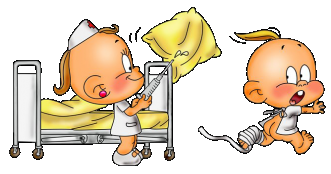 Необходимо говорить детям правду: уколы не бывают абсолютно безболезненными, принять во внимание стоит хотя бы душевные переживания детей по поводу уколов. Лучше говорить о том, что укол – это «чуть-чуть больно», «как комар укусил». В этом случае ребёнок будет морально готов к уколу и в большинстве случаев и вовсе его не заметит, чему будет очень рад. Не стоит формировать у детей негативного отношения к уколам и прививкам и уж тем более пугать ими. Никогда не следует использовать уколы в качестве угрозы, наказания («Вот придёт дядя-врач и сделает тебе укол»). Уколы необходимы, чтобы быть здоровым и не болеть – такая мотивация будет правильной.Важно сохранять спокойствие и внутреннее равновесие, поскольку Ваше волнение и беспокойство передаются ребёнку. Будьте спокойны и уверены, и тогда ребёнок перенесёт прививку гораздо легче. Уважаемые родители, во время укола ребёнка лучше посадить себе на колени: с одной стороны, ребёнок чувствует себя в большей безопасности, а с другой, – его движения проще контролировать. Постараться сделать так, чтобы ребёнок был расслаблен. Детей младшего дошкольного возраста лучше приласкать, детей старшего дошкольного возраста – попросту отвлечь (мыльные пузыри, надувание щёк или «самых больших в мире» пузырей из жвачки, задувание воображаемых свечей на воображаемом праздничном торте, др.). Для детей младшего дошкольного возраста полезным может оказаться небольшой кусочек сахара за щекой. Общайтесь с ребёнком, играйте, пойте песенки, разглядывайте предметы интерьера, играйте взятой из дома игрушкой. Детям старше 5 лет можно предложить выбрать место укола, т.е. в ножку («как маленьких») или в плечо («как взрослых»). Ребёнок, таким образом, получает некоторую степень контроля над происходящим, ему приятно, что его мнением интересуются, в том числе и врачи. Попросите врача поговорить с ребёнком, молчаливая атмосфера провоцирует страх. Если детей много, то весьма полезным может оказаться старый как мир приём «Кто самый смелый?». Чаще всего бывает, что самыми смелыми оказываются дети помладше, и в этом случае у старших не остаётся выбора.Важно дать ребёнку выплакаться после укола. Не заставляйте ребёнка «быть храбрым», не говорите, что плакать стыдно.8. Если ребёнок говорит, что ему больно, «выдуйте» боль. Сделайте глубокий вдох и медленно «выдувайте» боль. Повторите это упражнение несколько раз.                              Вы рискуете здоровьем и жизнью Вашего ребенка! Рекомендации для взрослых«Как настроить ребёнка на прививку»Необходимо говорить детям правду: уколы не бывают абсолютно безболезненными, принять во внимание стоит хотя бы душевные переживания детей по поводу уколов. Лучше говорить о том, что укол – это «чуть-чуть больно», «как комар укусил». В этом случае ребёнок будет морально готов к уколу и в большинстве случаев и вовсе его не заметит, чему будет очень рад. Не стоит формировать у детей негативного отношения к уколам и прививкам и уж тем более пугать ими. Никогда не следует использовать уколы в качестве угрозы, наказания («Вот придёт дядя-врач и сделает тебе укол»). Уколы необходимы, чтобы быть здоровым и не болеть – такая мотивация будет правильной.Важно сохранять спокойствие и внутреннее равновесие, поскольку Ваше волнение и беспокойство передаются ребёнку. Будьте спокойны и уверены, и тогда ребёнок перенесёт прививку гораздо легче. Уважаемые родители, во время укола ребёнка лучше посадить себе на колени: с одной стороны, ребёнок чувствует себя в большей безопасности, а с другой, – его движения проще контролировать. Постараться сделать так, чтобы ребёнок был расслаблен. Детей младшего дошкольного возраста лучше приласкать, детей старшего дошкольного возраста – попросту отвлечь (мыльные пузыри, надувание щёк или «самых больших в мире» пузырей из жвачки, задувание воображаемых свечей на воображаемом праздничном торте, др.). Для детей младшего дошкольного возраста полезным может оказаться небольшой кусочек сахара за щекой. Общайтесь с ребёнком, играйте, пойте песенки, разглядывайте предметы интерьера, играйте взятой из дома игрушкой. Детям старше 5 лет можно предложить выбрать место укола, т.е. в ножку («как маленьких») или в плечо («как взрослых»). Ребёнок, таким образом, получает некоторую степень контроля над происходящим, ему приятно, что его мнением интересуются, в том числе и врачи. Попросите врача поговорить с ребёнком, молчаливая атмосфера провоцирует страх. Если детей много, то весьма полезным может оказаться старый как мир приём «Кто самый смелый?». Чаще всего бывает, что самыми смелыми оказываются дети помладше, и в этом случае у старших не остаётся выбора.Важно дать ребёнку выплакаться после укола. Не заставляйте ребёнка «быть храбрым», не говорите, что плакать стыдно.8. Если ребёнок говорит, что ему больно, «выдуйте» боль. Сделайте глубокий вдох и медленно «выдувайте» боль. Повторите это упражнение несколько раз.                              Вы рискуете здоровьем и жизнью Вашего ребенка!